Hypocalcemia in PediatricsPhysiology of Calcium HomeostasisCalcium (Ca) is maintained primarily by parathyroid hormone (PTH) and calcitriol (1,25 dihydroxyvitamin D) through actions on the bone, kidney, and GI tractPTH:Secreted in response to low Ca (sensed by the calcium-sensing receptor on parathyroid cells). Actions:Bone: PTH mobilizes Ca stores and promotes bone resorption by osteoclastsKidney: PTH increases Ca reabsorption in distal tubule, increases Phosphorus (Phos) excretion, and activates 1-alpha hydroxylase which converts 25-hydroxyvitamin D to 1,25-vitamin D Net effect = Increased serum Ca, decreased serum PhosCalcitriol: GI tract (primary source of calcium): calcitriol enhances intestinal Ca and Phos absorptionNet effect = Increase serum Ca and serum Phos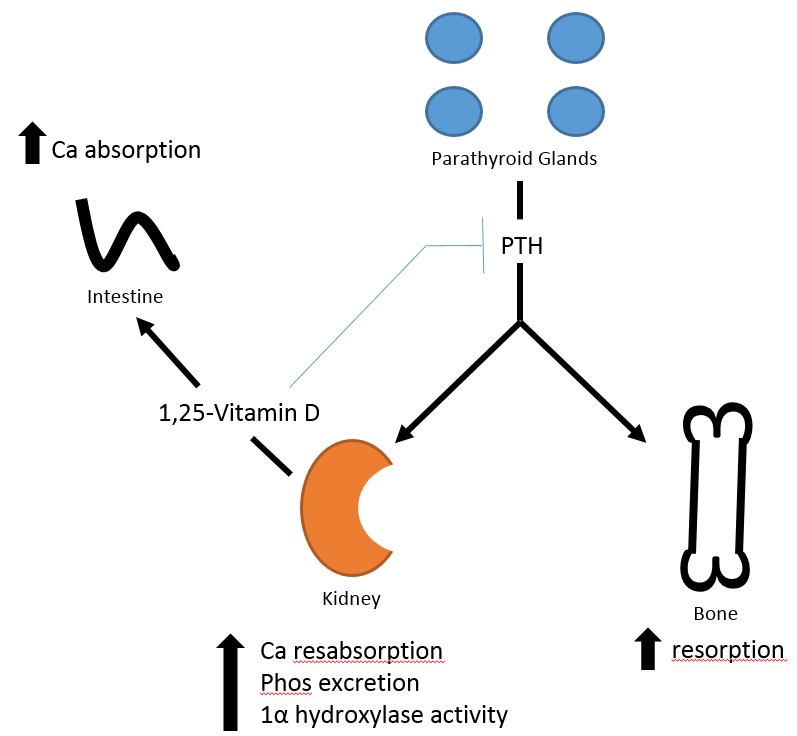 Hypocalcemia: Defined as [Ca] 2 standard deviations below mean (for age) adjusted for albuminSymptoms/Signs: neuromuscular irritability (perioral numbness, paresthesia of hands/feet, muscle cramping, tetany, seizures), diaphoresis, hyperventilation, QT prolongationHistory: dietary assessment, medications (including OTC), surgical history (thyroidectomy), family history of hypocalcemiaPhysical Exam: Trousseau’s sign, Chvostek’s sign, mucocutaneous candidiasisLab Evaluation: total Ca (with albumin), ionized Ca, Phos, magnesium, PTH, 25-OH vitamin DAlso consider: 1,25-OH vitamin D, urine calcium/creatinine, alkaline phosphataseDifferential diagnosis:Neonatal HypocalcemiaEarly transient (first 72 hours): maternal factors (diabetes, vit D deficiency, hyperparathyroidism, preeclampsia), neonatal factors (prematurity, low birth weight, birth asphyxia, sepsis or illness)Late transient (>72 hours): high phosphate load in formulaLow PTHAbnormal parathyroid gland development or PTH synthesis (DiGeorge syndrome)Activating Ca-sensing receptor mutationPostsurgical or radiation damage to parathyroid glandParathyroid gland infiltrationAutoimmune hypoparathyroidism (isolated vs. APS1: the other two major components are adrenal insufficiency and mucocutaneous candidiasis)Other: Mitochondrial disorders, HDR (hypoparathyroidism, deafness, renal anomaly) syndrome; hypomagnesemia; hyperphosphatemiaElevated PTH Vitamin D deficiency (poor intake, low sun exposure, decreased absorption)Loss of calcium from circulation (tumor lysis, pancreatitis, etc)Defects in vitamin D metabolism or action (liver disease, medications such as antiepileptic drugs and calcium chelators, kidney disease, 25-hydroxylase deficiency)Vitamin D dependent rickets: 1-alpha hydroxylase deficiency, vitamin D resistancePseudohypoparathyroidismManagement:Based on underlying etiology Treat hypoparathyroidism with calcitriol, calciumTreat  vitamin D 25OH deficiency with Vitamin D3Acute treatment:IV Calcium Gluconate (if symptomatic), 100 mg/kg (max 2g)PO Calcium (if asymptomatic), 50-100 mg/kg/day elemental Ca, divided q6-8hTreat concurrent hypomagnesemia 